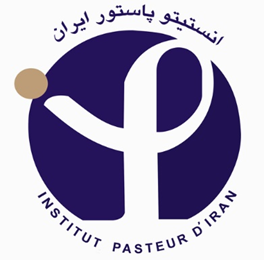 کلکسیون میکروبی ایرانفرم شماره 3 به موجب امضاء این فرم، امانت گذار متعهد میشود که سویه میکروبی به شماره : ....................... را به کلکسیون میکروبی ایران تحویل نموده و شرایط نگهداری و استفاده ازآن به صورت دقیق و طی دستورالعمل کتبی را به کلکسیون میکروبی ایران اعلام نموده است.امانت گذار :نام سازمان :                                                        سمت :تاریخ :                                                              امضاء :آدرس :دریافت کننده :کلکسیون میکروبی ایران                                        نام و نام خانوادگی دریافت کننده :عنوان / سمت :تاریخ :                                                            امضاء :